Edison PTO Meeting Agenda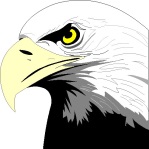 2/10/2016edisonpto.orgPlease sign in on the attendance sheetApproval of Minutes from last meetingOfficer ReportsPresident (Amy Schaum)Vice-President (<OPEN>)Secretary (Wendy Fiebig)Treasurer (Kelly Szakal, Cassandra Zavodny)Principal (Mrs. Threat, Mrs. George)Committee Reports (Chair; Board Liaison)Communications (Laura Pizmoht; Cassandra Zavodny)Increased Facebook activitySurveyBy-lawsDonation Disbursements (Alexis Pellegrini; Amy Schaum)Construction boxEngagement (<OPEN>, Wendy Fiebig) Free Child Watch now available during PTO meetingsContinue discussion of changing meeting structureNominating CommitteeFamily Events (Stacy Fink, Amy Schaum)Bingo – very successful!Carnival – April 30; need a few coordinators http://www.signupgenius.com/go/30E0E49AAA62BA5F94-carnivalPastries with Parents – Apr 20 & 21, 7:30am & 8:15am (A-E, F-L, M-R, S-Z)http://www.signupgenius.com/go/30E0E49AAA62BA5F94-pastriesSpring Book Fair – May 5, 6 http://www.signupgenius.com/go/30E0E49AAA62BA5F94-bookFundraising (Margaret Tobin, Amy Schaum)World’s Finest chocolates – pickup Feb 10 Marco’s Pizza: Feb 10 & Mar 9Chipotle night raised $114Club’s Choice cookie dough Feb 22-Mar 7; pickup Apr 7 http://www.signupgenius.com/go/30E0E49AAA62BA5F94-clubsPurses 4 a Purpose Apr 15Quaker Steak & Lube night May 2Hospitality (<OPEN>, Kelly Szakal)Valentine’s Classroom parties Feb 12Kindergarten Registration Feb 26Recognition (<OPEN>, Amy Schaum)Teacher Appreciation Luncheon May 3 http://www.signupgenius.com/go/30E0E49AAA62BA5F94-teacherStudent Activities (<OPEN>, Amy Schaum)Edison’s BirthdayZero Gravity Discount Night 2/17 and 2/18 http://www.signupgenius.com/go/30E0E49AAA62BA5F94-zeroPopcorn Day 2/17 and 2/18 http://www.signupgenius.com/go/30E0E49AAA62BA5F94-popcorn2Columbus Zoo Assembly Mar 21 http://www.signupgenius.com/go/30E0E49AAA62BA5F94-assemblyChuck E Cheese’s Night 3/22Quarterly Eagle Buck Prize (3Q) Mar 24 http://www.signupgenius.com/go/30E0E49AAA62BA5F94-quarterly2Popcorn Day 4/27 and 4/28Field Day 5/18 http://www.SignUpGenius.com/go/30E0E49AAA62BA5F94-20160518Guest Speakers – beginning at 7:00Ed Michaels & Robin Scholz, MusicAnnouncementsNo School Feb 15, Mar 25-Apr 4Next meeting Mar 9 6:30pm Eagle’s Nest; Free Child WatchSpirit Wear available on the website http://www.edisonpto.org/spirit-wear-store.htmlPlease put away a chair or two at the end of the meeting to help our custodians.  Thanks!